                   Church DirectoryStaff 	Pastor 		 	Rev. Bruce Brown	Office Administrator		Dot Snyder		Preschool Director		Isabelle Dontsop 	Church Treasurer 		Earl Dove	Music Coordinator		Brian Dove 	Flower Coordinator		Isabelle Dontsop  Ruling EldersFred Entrekin          3/24	    Elder Brian Dove	              9/24	    Elder – Session ClerkT. R. Hunter 	    InactiveJoe Strube			    Elder EmeritusDeacons	Earl Dove 	             10/23	       Finance 	Johnny Wallace      3/24	   Property	Raymond Wilson    3/24	   Ushers, Property	Ron Richmond        9/24	   Mercy    Missionaries 	Joe and Ann Lyle – MTW                    	TaiwanLarry and Sandra Rockwell–MTW     	Huaraz, Peru	Bill and Susan Carr – MTW       		Sioux Indians, MN Michael and Lindie Wadhams-MTW	Lummi Indians, WAShaun and Becky Hurrie – MTW      	South Africa                                           Need to Reach Us?                   Rev. Bruce Brown …………………………	christshousehold@yahoo.com  	                                              	704-698-8009 cell	                                             	704-875-1182 ext. 6 church 	       	                                             	Dontsop cell 980-248-9306                   E-mail……………………….…..................	director@prosperitypreschoChurch                                      Office…………………..……………………..…	704-875-1182 Ext. 4E-mail……………..…………..…………..……	email@prosperitychurch.orgWebsite…………………………………………	WWW.prosperitypca.com Church Office Hours………..………..….	Tues.-Fri. 8:00 AM-12:30 PM        Prayer Chain Coordinator……….………	Brenda Anderson 704-875-2351   Welcome to Prosperity Church Service!We warmly welcome you to the Prosperity Church Worship Service. We are honored to share this morning service with you as we worship God's risen Son. May you know the love of God and feel His presence, for you are special to the Lord, and to us. We pray that God will touch your life during the service, and that you will know His peace.                                                                      Mother’s Day Flowers The beautiful flowers are placed in the sanctuary by the Billings family in honor of all mothers, and to honor their own mother, Betty Wallace. We are so blessed to call her Mom and Grandma. Inquirers ClassPastor Bruce will begin teaching an Inquirers six weeks class June 5.The class will meet on Sunday at 9:00 AM in the sanctuary.If you are interested in becoming a member, or just wish to learn more about Prosperity Presbyterian Church, please sign up for this class.Online Worship ServiceOnline Worship Service Prosperity’s online Worship Service is available, and is on our Facebook Page - Prosperity Presbyterian Church at 10 AM. To view the service through our website check out https://www.prosperitypca.com/worship-services  or listen to the sermon audio at “A Royal Web” Prosperity PCA.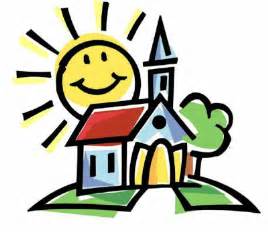 Annual Traditional HomecomingSunday, May 15Immediately following the 10:00 AM Morning Worship Service in the Fellowship Hall.Please bring a covered dish or a dessert and drinks to share.Please help contact anyone who has been a member or visitor over the years and invite them to return for this time of renewing friendships and praising God. Bring your neighbor. Everyone is invited.The Ladies of Prosperity Church warmly invite you for a time of devotion, prayer and fellowship. Our next meeting is Wednesday, May 11 at 9:30 AM. The next Prayer Meeting will be in August. Then we will begin our weekly meetings in September. We meet in the Sunday school building, room #3. For more information contact Lydia Watson at 704-534-8865.Women’s Ministries Meeting, Saturday, May 21 at 1:00 PM in the Fellowship Hall. The ladies will have an opportunity to share ideas and suggestions. Dessert and coffee / tea will be served.			The American Heritage Girls meet the 1st, 3rd, and 5th Thursdays of each month at 7:00 PM in the GYM. The next meeting is May 19.Trail Life, meets each Tuesday at 7:00 PM in the Gym. Open to boys ages     5-17. For information see Pastor Bruce. Everyone is invited to the Preschool Graduation Ceremony Thursday, May 26 at 9:00 AM in the church sanctuary.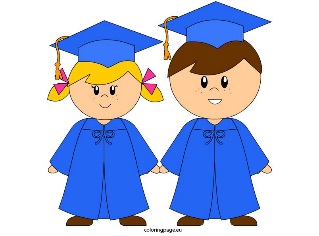  If you would like information about enrolling your child in Preschool please see or call 980-248-9306 Isabelle Dontsop.                         Church Calendar    May 8, Sun.	Worship Service	    May 8, Sun.	Sunday School 9:00 AM 	  May 10, Tue.	Trail Life 7:00 PM  May 11, Wed.                  Ladies Bible Study 9:30 AM    May 15, Sun.	Homecoming 12:00 noon    May 19, Thur.	American Heritage Girls 7:00 PM  May 21, Sat.                     Women’s Meeting 1:00 PM in GYM  May 26, Thur.	 Preschool Graduation 9:00 AM                                        Church Families for PrayerSunday, May 8 	 Nancy LindleyMonday, May 9 	 Gerald and Argie LocklearTuesday, May 10	 Richard and Elizabeth Meyer Wednesday, May 11	 Eric, Mary Beth and Silas MillerThursday, May 12	 Tom and Vickie Monroe Friday, May 13    	 Logan MoranSaturday, May 14  	 Armit and Mary Sue Mundorf * Pray for Brenda Myers (Polly Dove’s sister).  Brenda is in (Huntersville Health and Rehabilitation Center 13835 Boren Street, Huntersville, NC 28078, Room 217). She is slowly beginning to heal and regain her strength. Thank God that Brenda is improving and may be able to go home in a few weeks. *	Josie Barbee She is feeling much better now, and is in Olde Knox Commons, 13825 Hunton Lane #6190, Room 601, Huntersville NC 28078. She asks that everyone continue to pray for her.  *	JoAnne Perry is in Asbury Health and Rehabilitation Center at Aldersgate 3800 Shamrock drive, Charlotte, NC 28215. Pray for God's strength for JoAnne and for her granddaughter Melanie.                              Pray for Our Missionaries                 Joe and Ann Lyle have retired after serving 30 years with MTW and will no longer need our support. Frank and Sherry Newell are added to our list of missionaries in their place.  We also added Will and Martha Faires. Larry and Sandra Rockwell–MTW Huaraz, Peru	Bill and Susan Carr – MTW  Sioux Indians, MN Michael and Lindie Wadhams-MTW	Lummi Indians, WAShaun and Becky Hurrie – MTW South Africa Andrew Goyzueta – Davidson College, RUF    Please pray for the people in the Ukraine. Only God can restore the lives of these people. 